$272,400.00PETERSON-PIATT28706 127TH ST. MOBRIDGESW4SW4 INCLUDING LOT A & EXC LOT 1 AIRPORT 2ND SUBD. & EXC TRACT 1 PETERSON ADDNRECORD #3455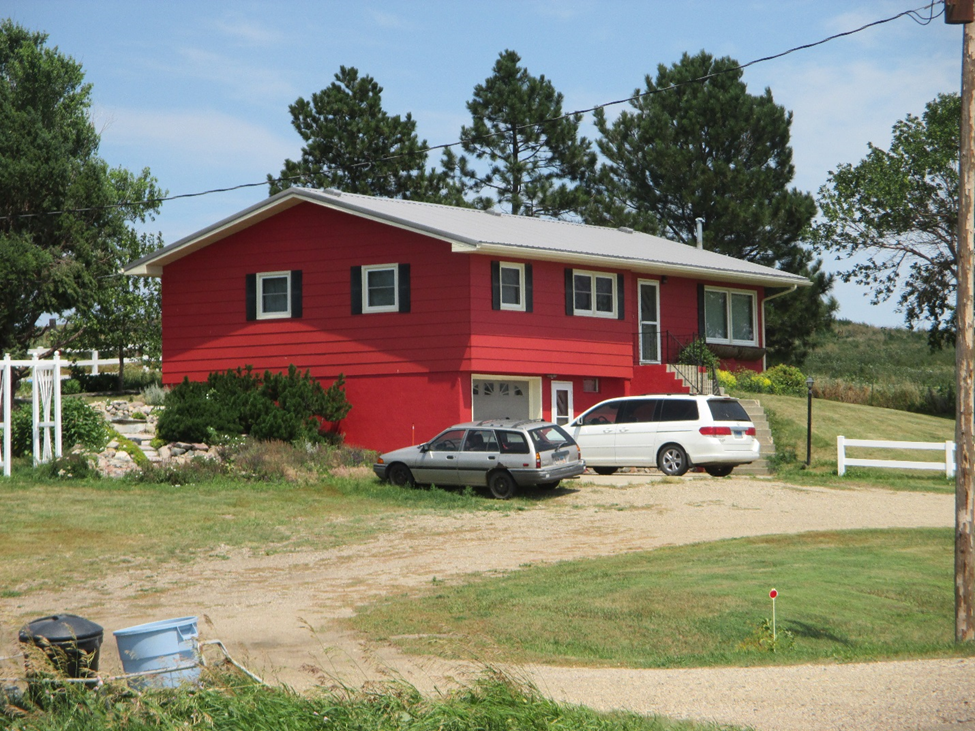 LOT SIZE 28.29 ACRES                                               GROUND FLOOR 1264 SQ FTSINGLE FAMILY ONE STORY                                     3 BEDROOMSAVERAGE QUALITY & CONDITION                          1 FULL BATH, ONE ¾ BATHBUILT IN 1967                                                              ONE ½ BATH2015; TUCK UNDER GARAGE, CENTRAL AIR         BASEMENT 648 SQ FT LIVINGBLOWN IN INSULATION, WOOD SHED                  GARAGE BUILT IN 756 SQ FT2 GREENHOUSES, METAL WINDOWS                    CENTRAL AIRSOLD ON 4/6/18 FOR $272,400ASSESSED IN 2018 AT $275,120ASSESSED IN 2016 AT $137,920                             RECORD #3455